パソコンのいいをえようワークシート①パソコンやタブレットをうと、どんなことができるかな？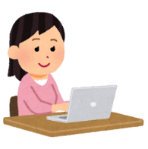 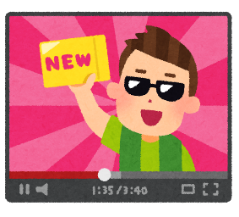 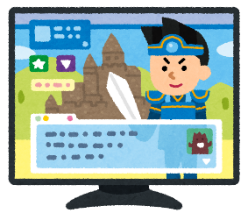 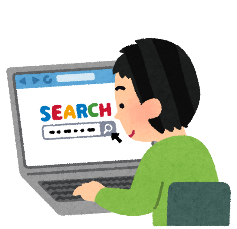 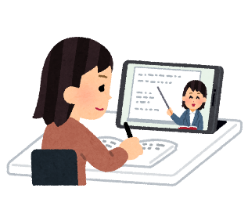 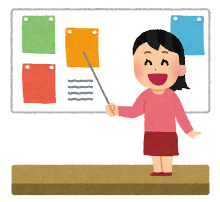 パソコンのいいをえようワークシート②パソコンやタブレットをうと、どんなしいことがあるかな？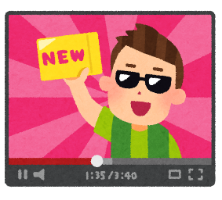 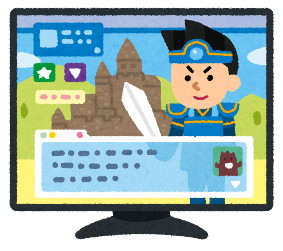 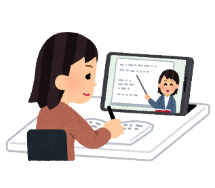 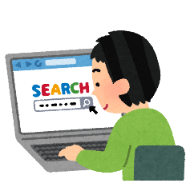 パソコンのいいをえようワークシート③パソコンやタブレットをけるとき、どこにきますか？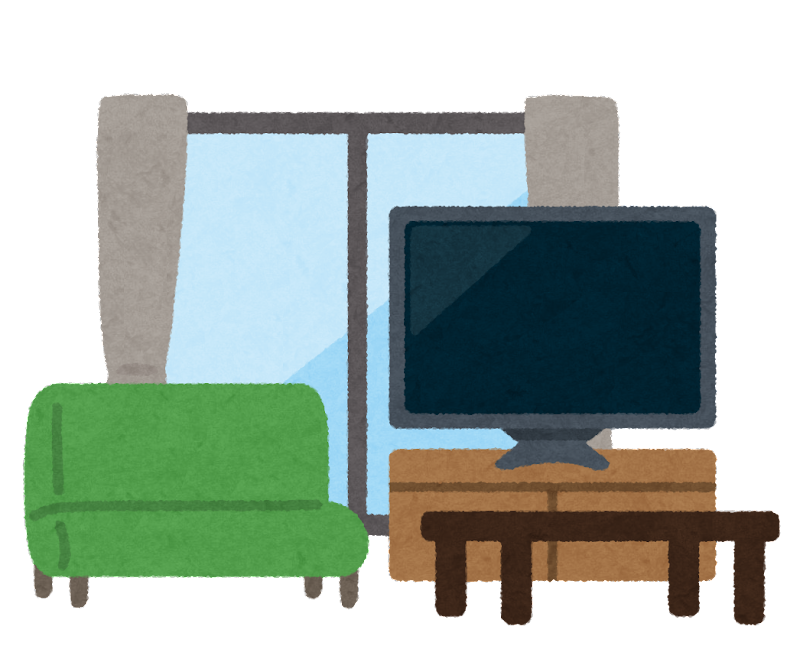 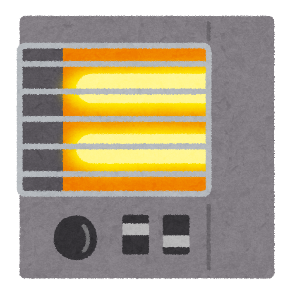 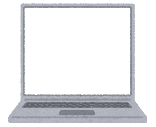 それは　なぜですか？①ソファーにすわりながらえるから②にちたり、んだりしなくてだから③ストーブのくであったかいからパソコンのいいをえようワークシート④パソコンやタブレットのは、だれがしますか？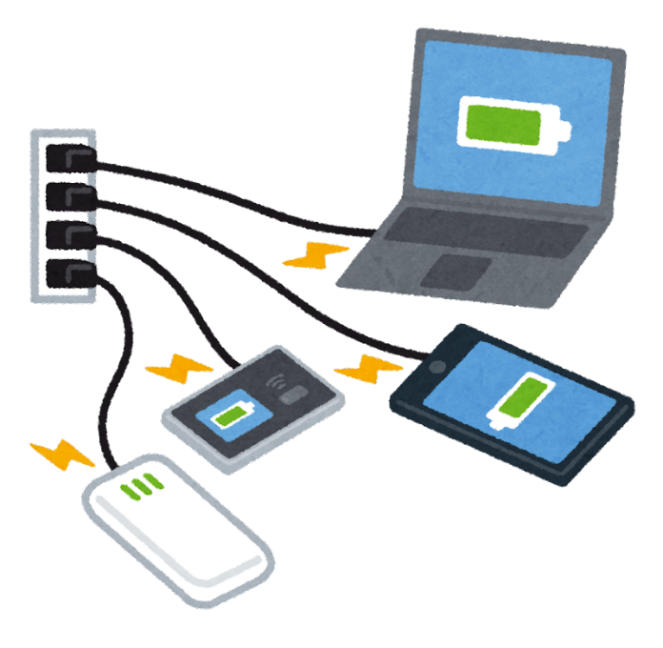 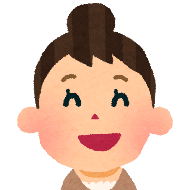 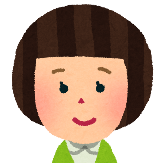 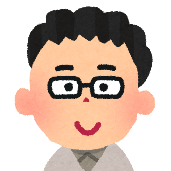 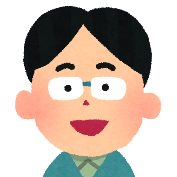 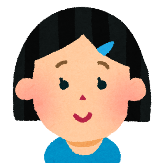 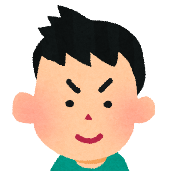 それは　なぜですか？①のがすると、だから②がすれば、だから③でうパソコンだからパソコンのいいをえようワークシート⑤パソコンやタブレットをやのにっていくときは、どうしますか？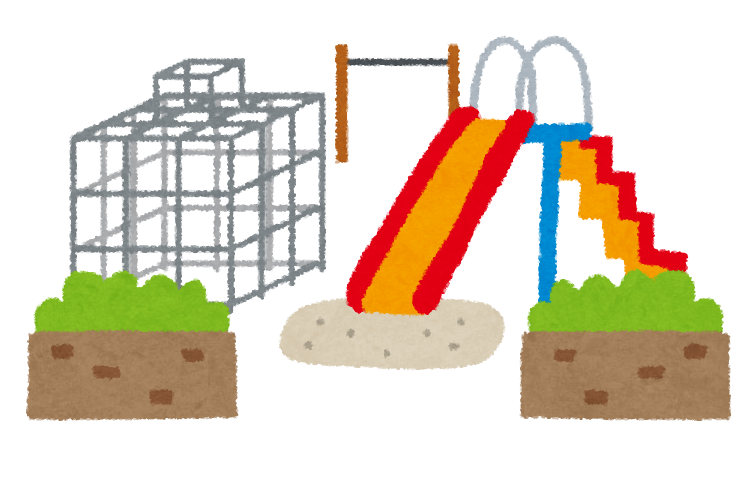 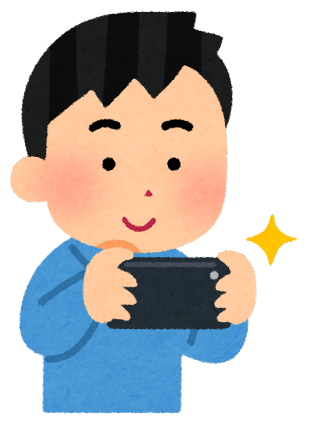 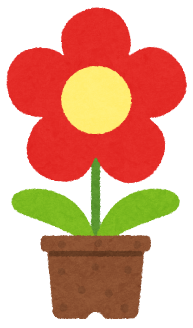 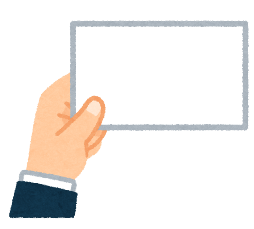 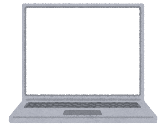 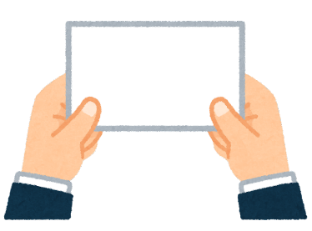 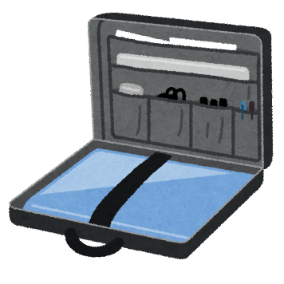 それは　なぜですか？①でつととしにくいし、ケースがあればれにくいから。②そのままのほうが、びやすいから。③で持つとだし、ケースがあればとしていいから。パソコンのいいをえようワークシート⑥ったときは　どうすればいいですか？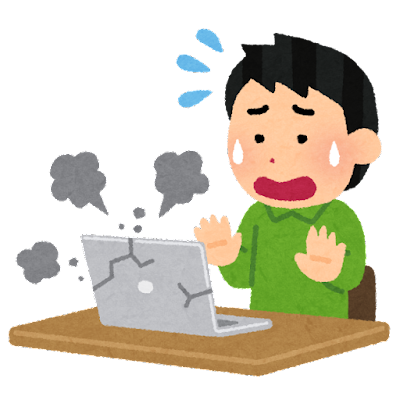 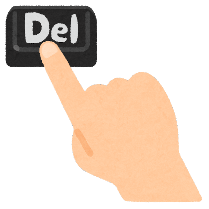 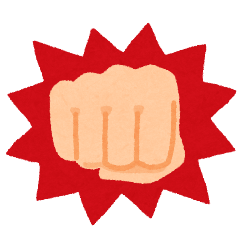 それは　なぜですか？①くとりそうだから②やのにしをけるから③ボタンをすとるかもしれないから